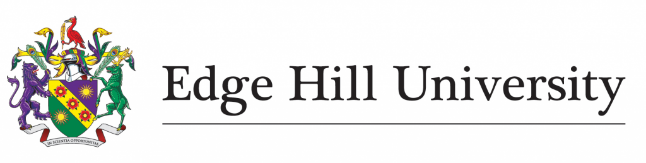 Edge Hill University Politics Lab Student Podcast: why you should vote - and how to do it00:00:00,030 --> 00:00:04,140I'm Elizabeth. I am a second year psychology and criminology student.200:00:04,530 --> 00:00:07,650I'm Tom. I'm a second year politics and sociology student.300:00:08,250 --> 00:00:12,030I’m Anthony, and I’m a second year professional placement student. I'm Jack.400:00:12,030 --> 00:00:20,130I'm a second year history and politics student. I'm Paula, and I'm the main politics teacher at Edge Hill University.500:00:20,640 --> 00:00:25,500We've been looking ahead to the West Lancashire by-election, looking at some of the issues,600:00:25,500 --> 00:00:29,280concerned with that and looking at perhaps why students should be interested.700:00:30,150 --> 00:00:38,490But let's start off by asking that group of students who are with me about their voting experiences.800:00:38,490 --> 00:00:44,190Perhaps they have voted, perhaps they haven't. So, Elizabeth, tell me about your voting experiences.900:00:45,180 --> 00:00:52,290I actually found it a lot easier than I thought it was going to be.1000:00:52,590 --> 00:00:56,510Not my family, really. They're all like, oh, it doesn't it doesn't count anyway.1100:00:56,550 --> 00:00:59,670Not really. It doesn't matter what you think. It's all the same.1200:01:00,240 --> 00:01:04,860But just in case it does make a difference, I'm going to do it anyway.1300:01:05,420 --> 00:01:08,639Like, yeah, it's easy. So what do you say?1400:01:08,640 --> 00:01:11,760It was easy. You mean it was easy to find the building? It was easy to know what to do? Yeah, I don't know a lot of the the post-war.1600:01:17,430 --> 00:01:27,180So because I was just always out and I'm busy so the online stuff yet so I maybe a couple of pages and it comes through the door.1700:01:27,180 --> 00:01:32,399Yeah. So just tickets and so no reason to be lazy or to have been told.1800:01:32,400 --> 00:01:35,210What was your experience like? Very easy as well.1900:01:35,220 --> 00:01:41,379I remember voting in the 2019 election because it was the first time I probably ever voted for something.2000:01:41,380 --> 00:01:49,440And I remember signing up to register to vote on gov.uk and reading all those long2100:01:49,440 --> 00:01:55,070list of things and getting the confirmation and then the ballot paper arrived.2200:01:55,080 --> 00:02:00,659And it all kind of seemed quite professional and quite exciting actually.2300:02:00,660 --> 00:02:10,739And then I remember going to the school that was just down the road to mark my X, and then leaving and going back home.2400:02:10,740 --> 00:02:18,150And you know, that's the exciting thing. That was my experience when I first voted, I was a bit, oh, is it that simple?2500:02:18,330 --> 00:02:21,720You know, because you almost expected a brass band to start playing.2600:02:23,190 --> 00:02:27,839Antony, did a brass band play when you voted? No, the first time I voted was in the May election back in Manchester. It was mostly just my local borough.2800:02:35,430 --> 00:02:38,520It's just like the others say, simple.2900:02:38,520 --> 00:02:42,959Just go in, make sure you've registered and tick the box.3000:02:42,960 --> 00:02:47,960And that was it really, you know, went home and then thought, oh, that was easy ago.3100:02:48,630 --> 00:02:53,430So John, you haven't voted yet and you sort of look forward to voting?3200:02:54,420 --> 00:03:00,569Yeah, I haven't voted yet, but I'm definitely looking forward to voting in the West Lancashire by election and it's3300:03:00,570 --> 00:03:04,140going to be like the first opportunity I'm going to have to have a sort of proper vote.3400:03:04,150 --> 00:03:05,760It's really exciting to be doing that.3500:03:06,210 --> 00:03:13,110Yeah, so that's important because some of us are in places where there are elections more or less all the time, and others have longer waits.3600:03:13,500 --> 00:03:21,780So young people don't vote as often, perhaps as older people like me a lot, and that's potentially a problem.3700:03:21,780 --> 00:03:28,109So Tom and Anthony, you've been looking at why young people should perhaps vote.3800:03:28,110 --> 00:03:29,730So come on, make an argument.3900:03:30,450 --> 00:03:38,460So I think for a lot of younger people, because politics is an ever evolving subject, they lose track of it quite easily,4000:03:38,880 --> 00:03:44,310whether it's who's the who's the prime minister at the moment, what's happening in other different other countries,4100:03:44,640 --> 00:03:48,299what's actually going on and how it's going to impact their lives?4200:03:48,300 --> 00:03:52,500I think it's quite a difficult subject to go about to get a hold of,4300:03:52,650 --> 00:03:57,930unless it's sensational or they find out through social media, which a lot of young people these days use.4400:03:58,260 --> 00:04:01,860They're not. It's like politics, you know, I've met that sort of thing.4500:04:02,100 --> 00:04:07,469Yeah, I think as well, because young people have quite a lot commitments,4600:04:07,470 --> 00:04:17,390whether it be school work can be quite weird change because you turn a while, you turn 60 and you get a bunch of leaflets through your door.4700:04:17,400 --> 00:04:21,700He got a post by the government saying Register to vote.4800:04:22,110 --> 00:04:29,580I mean, you're not really taught that in school about the whole Democratic Party process unless you've studied the study exactly or whatnot.4900:04:30,090 --> 00:04:36,180The candidates who are voting, they tend to be a lot older or they may not necessarily resonate with the young people.5000:04:36,330 --> 00:04:38,930I think it allows us, you know, why should I vote for you?5100:04:38,950 --> 00:04:44,759Like know so the kind of it's back to the marriage lecture in Manchester and you're hearing that obviously a lot and probably think please be quiet.5200:04:44,760 --> 00:04:50,729But, you know, as a lot of the times, what we found is they wanted to place more emphasis on,5300:04:50,730 --> 00:04:55,500for example, hiring more police officers as a result of Berkshire, wanting to uplift them all.5400:04:55,650 --> 00:04:59,850And I think a lot of young people, instead of wanting more police officers, they may have one.5500:05:00,050 --> 00:05:05,240More, you know, more investment in the local infrastructure as opposed to just, you know, seeing more cops on the street.5600:05:06,410 --> 00:05:12,980So what can politicians do then to make young people make it more valid for young people, more relevant for young people?5700:05:13,160 --> 00:05:16,700A big ask, just make it a lot simpler and, you know,5800:05:16,790 --> 00:05:23,840make their message a lot clearer and what they actually stand for and what they can do to impact the lives of younger people.5900:05:24,620 --> 00:05:30,080We've been impacted by a lot of things, but whether it's coming of age, whether it's currently the cost of living crisis,6000:05:30,560 --> 00:05:38,840now really harnessing a message and putting it out there as law these parties are going to do for us and relate to us on that level,6100:05:39,350 --> 00:05:42,020I think is probably one of the first things that they should do.6200:05:42,020 --> 00:05:48,450And I agree and make an assessment about because making a decision for the rest of your life potentially.6300:05:48,470 --> 00:05:54,320Yeah. It's a big it's a big thing. And people do need to have a say about. Course you can't vote if you're not registered, can you?6400:05:54,320 --> 00:05:59,540And Elizabeth, you've been looking into how people can register to vote.6500:05:59,580 --> 00:06:04,700And you found it quite simple. So do you want to explain how you can go about doing that?6600:06:04,940 --> 00:06:12,290It's honestly so easy. Literally go on Google type and register to vote and it's based on the council.6700:06:12,950 --> 00:06:17,000It's literally a couple of pages long, not complicated questions.6800:06:17,660 --> 00:06:22,430So you don't have to go and queue up outside an office. Now we've got an all online segwit.6900:06:24,470 --> 00:06:30,590So I think you tried it out, didn't you? And how long did it take your trial run?7000:06:31,420 --> 00:06:35,000Like, not even 5 minutes. It's literally probably like 3 minutes.7100:06:35,510 --> 00:06:39,710So what would you say to persuade people that that's a useful 3 minutes of their time?7200:06:40,280 --> 00:06:43,170I mean, first of all, it's only 3 minutes agencies.7300:06:43,670 --> 00:06:54,160And it is useful because especially students, like if you can find local things as well as obviously general elections, it is that is important.7400:06:55,840 --> 00:07:01,819So we're going to hear a lot from political parties trying to win the votes of young people like yourselves.7500:07:01,820 --> 00:07:04,260But it's not all political parties, is it, Jack?7600:07:04,280 --> 00:07:11,879And you've been thinking about whether or not independent candidates are likely to fare well in elections.7700:07:11,880 --> 00:07:17,210So what have you found? So basically, I was looking, as you said, about the independent candidate.7800:07:17,660 --> 00:07:24,470There is a lot of like 14 employees in parliament at the moment that are classified as independents.7900:07:24,890 --> 00:07:28,430And these actually when elected as independents, however,8000:07:28,430 --> 00:07:33,860they were mostly suspended from their parties or they decided to withdraw from the party after election.8100:07:34,340 --> 00:07:41,299So when you look at the sort of success of independent candidates over the course of different elections,8200:07:41,300 --> 00:07:48,620you don't see much success for these candidates as they tend to be sort of outmanoeuvred by the larger, more well-funded parties.8300:07:48,620 --> 00:07:52,610And their candidates are a lot better. So in terms of electoral support.8400:07:53,060 --> 00:07:56,570But do we need more independent candidates, do you think?8500:07:56,840 --> 00:08:03,680Would it help? I definitely think it would help to have a few more independent candidates who focus8600:08:03,680 --> 00:08:08,030a lot more on the regions that they come from and the areas that they represent.8700:08:08,420 --> 00:08:13,370I think with the current political party system that we have now, with the two dominant parties,8800:08:13,970 --> 00:08:21,170you see too much sort of trying to get one over the other and there's too much party conflicts going on.8900:08:21,500 --> 00:08:29,959And I think if you had more candidates who are independent in Parliament, then you would definitely see more action on issues that need resolving.9000:08:29,960 --> 00:08:32,960And I think there'd be a lot less contention in politics.9100:08:33,020 --> 00:08:37,820So issues that need resolving. Antony and Tom, what are some of those issues for young people?9200:08:38,390 --> 00:08:46,550Well, one thing that we did find was obviously, like you said, young people might not be less maybe less likely to vote on average,9300:08:46,790 --> 00:08:53,990but maybe because, you know, they're not as educated in school, you're not interested in it or you're just stoked or just doesn't cross your mind.9400:08:54,620 --> 00:08:58,909And that begs the question, then, what would be the best way to connect with those young people?9500:08:58,910 --> 00:09:03,319You know how we must bring them into the fold, educate them and say, well, you actually matter?9600:09:03,320 --> 00:09:08,629Because I realised that I could register to vote was when I didn't yacine and when they said,9700:09:08,630 --> 00:09:15,650Oh, well, did you not realise that you could actually vote at this age? And they were like, Wait, why do we not learn about this before?9800:09:15,710 --> 00:09:22,310I feel like there's a stigma attached to it. You know, you see it in the movies about, you know, people just go see current affairs.9900:09:22,310 --> 00:09:29,570You know, it's it's just sensational, effectively. So you want more fun in politics than oh oh equity fund the last year.10000:09:31,730 --> 00:09:37,130But I feel like the best way to connect with it is make them feel included in the conversation.10100:09:37,370 --> 00:09:44,660So, Tom, what's your big issue? And I think as well, there's kind of a disconnect within the use of social media.10200:09:45,260 --> 00:09:52,010You know, a lot of apps use Twitter and Facebook accounts and or LinkedIn profiles if you want to go down that avenue.10300:09:52,490 --> 00:09:56,629But I think there's the message that they're putting out there.10400:09:56,630 --> 00:09:59,660It's not it's not getting to the young people.10500:10:00,110 --> 00:10:04,670And I'm not saying for all politicians to go on Tik Tok and do a little dance to convey the message,10600:10:05,540 --> 00:10:11,030but making the short, snappy messages on a social media platform,10700:10:11,210 --> 00:10:19,970whether it's Instagram or even if it's a tik tok just having the shorts message that's important and, you know,10800:10:19,970 --> 00:10:27,470making use of the platforms where young people that they do use because a lot of young people use Tik Tok.10900:10:27,860 --> 00:10:33,950It's something that definitely can be used. And although some MPs do use Tik Tok to convey their messages,11000:10:33,950 --> 00:10:43,670I think a lot more could do that to really get people engaged and get people in the conversation and go, Look, this is what's happening now.11100:10:43,700 --> 00:10:49,640You know, if you don't like the way how it's being done, you know, you can vote since you know,11200:10:49,730 --> 00:10:54,110even even the thing to register to vote, you can do it on a tech talk, you know.11300:10:54,710 --> 00:10:58,940So that is a politics lob challenge thing to the candidates in West Lancashire.11400:10:58,940 --> 00:11:02,929We want to see you upping your game on social media.11500:11:02,930 --> 00:11:09,049So let's just see, have a final message to young people and to the candidates.11600:11:09,050 --> 00:11:14,209So just walk through the one most important thing you would say to encourage young people to vote,11700:11:14,210 --> 00:11:17,510but also to tell the candidates what you want to hear from them.11800:11:18,110 --> 00:11:23,810I think the most important thing for candidates to do during this election would be to definitely.11900:11:23,880 --> 00:11:28,570Try and get more involved in institutions where young people are also university schools.12000:11:28,580 --> 00:11:35,479Make sure everybody, young people, everybody are able to and they feel involved in the process,12100:11:35,480 --> 00:11:40,549getting people excited about voting and the ability to sort of perform a democratic way.12200:11:40,550 --> 00:11:46,700And yeah, that would be very important. And what would you say to young people to persuade them?12300:11:47,360 --> 00:11:52,669I think if you don't vote, then you have no right to say that things are bad.12400:11:52,670 --> 00:12:00,970If you if you're not willing to go out and vote for your representative in Parliament, then you have no right to criticise up.12500:12:01,430 --> 00:12:07,160So, Elizabeth, one message to young people, alumni surged to the candidates message to young people.12600:12:08,230 --> 00:12:13,050Just to add a message to the candidates.12700:12:13,340 --> 00:12:17,569I like the idea of them do to take stock of their message.12800:12:17,570 --> 00:12:24,940But yeah, I think listening to young people and obviously young people are future generations, they should be included.12900:12:26,900 --> 00:12:30,050So, Tom, your message to the candidates and your message to young people?13000:12:30,260 --> 00:12:33,290My message to young people is do your research.13100:12:33,290 --> 00:12:39,019Have a look at what the candidates are saying and seeing if what they say is what you believe in,13200:12:39,020 --> 00:12:43,520and especially with current affairs and seeing if it's going to really impact you,13300:12:44,240 --> 00:12:51,170you know, just get out there, you know, a quick five minute research of the candidates can really help you,13400:12:51,770 --> 00:12:55,190you know, distinguish who to vote for and what you believe in.13500:12:55,190 --> 00:13:01,640Because everyone has an opinion. It doesn't matter who you vote for. Just doing your duty is the most important thing.13600:13:01,700 --> 00:13:11,990And my message to the candidate is, get your message out there, make it simple, make it accessible to everyone and don't overcomplicate things.13700:13:13,040 --> 00:13:20,450And Anthony, message the candidate, message to young people, message to young people as like it's been said around the table, get out there.13800:13:20,680 --> 00:13:25,370And though, you know, it takes less than 5 minutes to vote and one out there and register to vote.13900:13:25,670 --> 00:13:34,370If you if you find a candidate who does, you know, resonate with you and, you know, and basically emulate what you believe in,14000:13:34,730 --> 00:13:40,129vote for, you know, it's better than doing nothing and then sitting back complaining that nothing's wrong.00:13:40,130 --> 00:13:45,650I think he's got to if he's got to work and what not. But message to candidates is try and try.00:13:45,650 --> 00:13:50,990Try the best to connect with young people, even if that is, you know, trying to go to schools,00:13:50,990 --> 00:13:55,670going to diversities or just in general trying to chat to those young people.00:13:55,670 --> 00:14:01,310Because that way, you know, you may get some of the best insight into, right, this is what they want.00:14:01,370 --> 00:14:04,510This is how we can best, you know, appeal to them. Right.00:14:04,520 --> 00:14:11,929So lots of food for thought there for candidates, but the message for young people is get involved, vote, make sure you register.00:14:11,930 --> 00:14:17,270So thank you. This is the first of our podcast recordings looking ahead to the West,00:14:17,270 --> 00:14:24,080Lancashire by election and we'll be looking a bit closer at party competition next time.